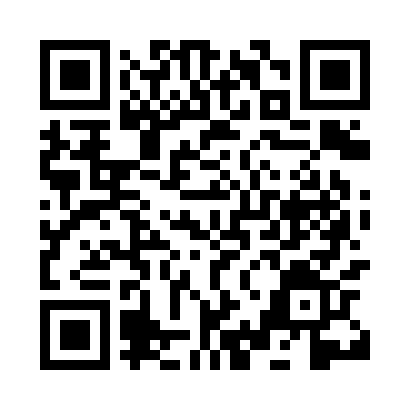 Prayer times for Nampho, North KoreaWed 1 May 2024 - Fri 31 May 2024High Latitude Method: NonePrayer Calculation Method: Muslim World LeagueAsar Calculation Method: ShafiPrayer times provided by https://www.salahtimes.comDateDayFajrSunriseDhuhrAsrMaghribIsha1Wed4:005:4112:354:247:319:052Thu3:595:4012:354:257:329:073Fri3:575:3912:354:257:339:084Sat3:555:3712:354:257:349:095Sun3:545:3612:354:257:349:116Mon3:525:3512:354:257:359:127Tue3:515:3412:354:267:369:138Wed3:495:3312:354:267:379:159Thu3:485:3212:354:267:389:1610Fri3:465:3112:354:267:399:1711Sat3:455:3012:354:277:409:1912Sun3:435:2912:354:277:419:2013Mon3:425:2812:354:277:429:2114Tue3:415:2712:354:277:439:2315Wed3:395:2612:354:277:449:2416Thu3:385:2512:354:287:459:2517Fri3:375:2512:354:287:459:2718Sat3:355:2412:354:287:469:2819Sun3:345:2312:354:287:479:2920Mon3:335:2212:354:297:489:3021Tue3:325:2112:354:297:499:3222Wed3:305:2112:354:297:509:3323Thu3:295:2012:354:297:519:3424Fri3:285:1912:354:297:519:3525Sat3:275:1912:354:307:529:3726Sun3:265:1812:354:307:539:3827Mon3:255:1812:364:307:549:3928Tue3:245:1712:364:307:559:4029Wed3:235:1712:364:317:559:4130Thu3:235:1612:364:317:569:4231Fri3:225:1612:364:317:579:43